
Thank you for your interest in one of our dogs: 
please circle:-Fostering          AdoptingTo ensure that we can match the right dog with the right applicant, we require potential applicants to complete the following form.  Kindly complete as honestly as possible.  We endeavour to make the best possible match for both dog and prospective adopter. Once you have completed the form please return it by email tosukiscaninerescuecrew@gmail.com  
OR  
Call 07972 363990 for a postal address, if required
Our required donation for adoption is £150.00 payable as follows:-Administration Fee £25 – To be paid directly after Home Check 
(if successful & proceeding with adoption)Adoption Donation £125 – To be paid on the day of adoption and is Non-Refundable.  (Not applicable if fostering)                                                                               DeclarationBy signing below, the Applicant(s) hereby confirms that all information provided is truthful.I / We have read and understood the above informationPrint Name of Applicant(s): __________________________________________________________________Date of Application:  ________________________________________________________________________
                                                 Many thanks for your application, we will contact you soon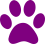 Applicants wishing to Foster - Please note the BelowAll neutering, vacciations, flea and worming treatments along with any other      veterinary care that is required will be paid for by Suki’s Canine Rescue Crew;All of our dogs in foster care will remain Microchipped to our Rescue;Food, treats, toys, bedding, and any other equipment are all supplied by ourRescue for as long as the dog remains in your foster care;Whilst fostering a dog from our Rescue, you are not permitted to allow themoff lead, unless previously discussed with/agreed by us;Each dog in foster care is assigned their own Key Worker who you may contactshould you require assistance or have any concerns;At no point is any dog in foster care allowed to be left with children unsupervised(children being 0 to 16 years of age)Dogs placed in foster care by Suki’s Canine Rescue Crew are required to stay onlyin your home and no-one else’s, unless specifically pre-arranged with your Key Workere.g. for holiday periodsYour Key Worker will be in regular contact with you whilst you have one of our dogs in foster care, and this will comprise home visits in addition to phone calls or media/text messaging.I / We have read and understood the above informationPrint Name of Applicant(s): __________________________________________________________________Date of Application:  ________________________________________________________________________(Foster applicants to retain this sheet in their home; to be signed upon approval of your Home Check)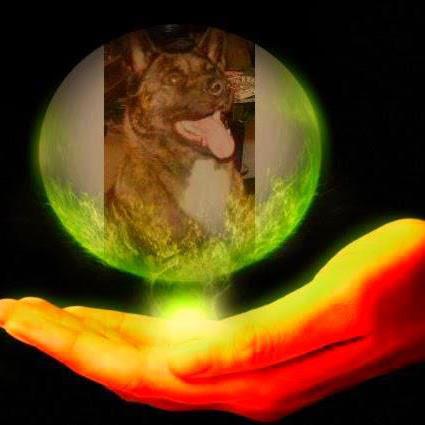 Suki's Canine Rescue CrewCommunity Interest Company, Number 8266014Application Form         Name of Applicant(s)Address of Applicant(s)Contact Number/sEmail AddressDate of Birth of Applicant(s)Marital Status(please circle)Married                                        Co-Habiting                                      SingleOccupationHours Worked(please circle)Full Time     Part Time     Days / Nights     Hours Worked: Who lives in your home?Relationship to Applicant(s) / Age(s)Are the above residents aware of your application and in support?Yes   /   NoAre you or the other Applicant(s) likely to change jobs within the next 6 months?Yes   /   NoDo children visit your property?If so, what are their ages?Yes   /   NoIs a new baby due or planned for within the next 12 months?Yes   /   NoHow long have you lived at your current address?Are any members of your household allergic to dogs?Yes   /  NoWhat type of Accommodation do you live in?(please circle)House               Flat               Bungalow                OtherLocation of your Accommodation(please circle)City               Town              Village                RuralWhat size is your garden?(please circle)Large               Medium             Small               No GardenIs your home?(please circle)Rented           OwnedIf rented, can you provide evidence that your Landlord permits dogs to live at the property? e.g. Tenancy Agreement  (please circle)Yes   /   NoDo you have any plans to move within the next 12 months?  (please circle)If yes, please give detailsYes   /   NoDo you or any other residents have any illness, long-term or otherwise?  (please circle)If yes, please give detailsYes   /   NoHow many hours per day on average would your dog be left alone for?Would you consider Day care or a dog walker for the times you are not at home?Where would your dog be kept when you are not at home?Yes / NoWhere would your dog sleep at night?What would you do with your dog if you were going on holiday?How often would your dog be exercised, and where/how?Who would exercise the dog?Are there any resident dogs in your home?Yes   /   NoIf yes, please specify breed, gender, age of each and for how long you have owned them, and kindly confirm if they are neutered/vaccinated/ Regularly  flea & worm treatedIs your dog(s) well socialised with other dogs?Yes   /   NoDo you have any other pets?(please list)Have you applied to any other Rescue organisation, either in the past or currently?If yes, please name the organisation and advise the outcome, i.e. successful or notYes   /   NoWhat is your experience of dogs, past and present?  e.g. breeds owned, training etc.Please give details of your Veterinary PracticeDo you have a preference of age/sex/breed of dog, and why?Would you consider a dog with medical problems?(please circle)Yes   /   NoWould you consider a dog with behaviour problems?  (please circle)Yes   /   NoWould you be prepared to attend dog training or socialisation classes, if necessary?  (please circle)Yes   /   NoDo you have your own transport?(please circle)Yes   /   NoHow far would you travel for the right dog?What is your reason for wanting to adopt a dog?Are you aware of the cost involved in owning a dog, e.g. feeding, insurance, veterinary careYes   /   NoWould you like to add any personal comments in support of your application?